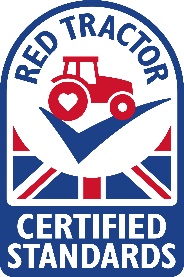 Dairy Goat Health Plan1. BiosecurityBiosecurity measures must be farm-specific, relevant and proportionate to the health risks. 2. Infectious Disease and VaccinationsUse the blank rows to indicate other conditions that are relevant to the farm (eg:  pneumonia, Blue Tongue, salmonella, ringworm)Status: F - free, U - currently unknown, action required, V - vaccinated, T - being tested, M- being monitored, P - present, N - no action3. Parasite ControlUse the blank rows to include any other parasites that are relevant to the farm4. Footcare and Lameness ManagementMobility Scoring Routine Measures taken for Prevention, Control and Treatment of Foot Problems (e.g. examination, trimming, foot-bathing) Use the blank rows to include other conditions that are relevant to the farm.5. MastitisDescribe method (s) of detection:Actions taken in treatment of clinical mastitis cases:Please indicate details for any specific conditions being tackled.6. Management of Drying OffProcedures for drying off goats:7.  Metabolic DisordersUse the blank rows to include other conditions that are relevant to the farm.8. Kidding Procedures & Colostrum PolicyManagement of milk from goats under statutory withdrawal for veterinary medicines9. Husbandry ProceduresUse the blank rows to include other routine operations supplied to the herd.* Persons undertaking veterinary related tasks must be suitable, experienced and/or trained, details of which must be recorded in Training Records.10. Identifying Treated AnimalsDescribe the means used for identification (for all ages and species covered by the plan):11. Pain Relief – all pain relief must be recorded in the medicine recordsEuthanasia/ on-farm killingDocument the methods used and names of who carries out euthanasia.Methods of Disposal: Other Disease and Management ProblemsFarm NameVeterinary Practice DetailsNominated VetRelevant personsRelevant personsRelevant personsFoot TrimmerNutritionist Medicine Administration Type and number of Livestock covered by the planYoungstock/kids:Doe:Buck:Youngstock/kids:Doe:Buck:Plan completed byName:Role on farm:Date:Plan completed byVet Declaration:The information recorded within this health plan, is, to the best of my knowledge accurate and a true reflection of practices on the farm.  Signature: Date:Review – Vet Declaration:The information recorded within this health plan, is, to the best of my knowledge accurate and a true reflection of practices on the farm.  Signature: Date:Review – Vet Declaration:The information recorded within this health plan, is, to the best of my knowledge accurate and a true reflection of practices on the farm.  Signature: Date:Farm Specific MeasuresMeasures taken with incoming stock:Sourcing policyAscertaining disease statusPre-movement/purchase information from sellerAvoid / minimise mixing of stock (isolation period)Nominated Isolation Facility/AreaLocation of nominated Isolation facility or areaActions required, if any, to make the facility availableMeans of cleaning and disinfecting after useOther Measures:People inc. visitorsBuildingsEquipmentVehiclesFarm pets inc. working dogs (worming)FencingDiseaseStatus*Test / Control Measure / VaccineTarget AnimalsFrequency/TimingJohne’s Disease(declaration to be annually made under Goat JMP)TBClostridial EnterotoxaemiaTetanusCaprine Arthritis Encephalitis Virus (CAE)Caseous LymphadenitisPasteurellosisParasiteTests/ Control Measure / ProductTarget AnimalsFrequency/ TimingFlukeLungwormIntestinal WormsLiceFliesTicksName of persons with responsibility for footcare and lameness management (mobility scoring and/or trimming)Experience/ QualificationsFrequencyWhere recordedAction taken with Score 2 goatsScore 3 goatsConditionMeasureWhen / How Often /WhoProducts UsedControl:Treatment:Control:Treatment:Control:Treatment:Control:Treatment:Control:Treatment:Control:Treatment:Routine preventative measuresUsed?Products usedPre-dipping		Yes/ NoPost-dippingYes/ NoCluster Spraying	Yes/ NoConditionMeasures TakenProducts UsedRoute of administrationWithdrawal Period(milk and meat)MilkMeatMilkMeatMilkMeatMilkMeatGroupMeasures TakenProducts UsedCriteria for use/ThresholdsWithdrawal Period(milk and meat)MilkMeatMilkMeatMilkMeatMilkMeatConditionPreventative MeasuresMeasure TakenIf affectedProducts UsedYoungstock management i.e. water and feed provision, group housing Average time kid left with goatJohne’s positive goat – action at kiddingColostrum QuantityColostrum Quality Colostrum TimeframeColostrum Method of feedingColostrum Alternative source (frozen, powdered etc)Type and age of stockTaskPerson*MethodAnaesthetic usedAnalgesic usedDisbuddingDehorningCastrationProcedure/injury/actionProduct usedRatePerson responsibleLamenessDifficult kiddingMastitisAnimal TypeMethod UsedPerson who carries it outKids under 4 weeks/<10kg YoungstockAdult stockConditionPrevention/Treatment Measures (including products used and withdrawal periods)